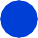         HYDROLYSEEEN HYDROLYSEREACTIE  OMVAT HET VERBREKEN VAN  CHEMISCHE BINDINGEN DOOR DE TOEVOEGING VAN WATER AAN EEN STOF.  IN  SOMMIGE GEVALLEN KAN  DEZE TOEVOEGING ERVOOR ZORGEN DAT ZOWEL DE STOF ALS   HET WATERMOLECUUL IN TWEE DELEN SPLITSEN.    ER ZIJN DRIE HOOFDTYPEN  HYDROLYSE: ZOUT, ZUUR EN BASE.   HET OPLOSSEN VAN  ZWAVELZUUR  IN WATER IS EEN EENVOUDIG VOORBEELD VAN HYDROLYSE.EXAMPLE: H2SO4 + H2O → H3O+ + HSO4-